Element Superhero (or Villain) 33pts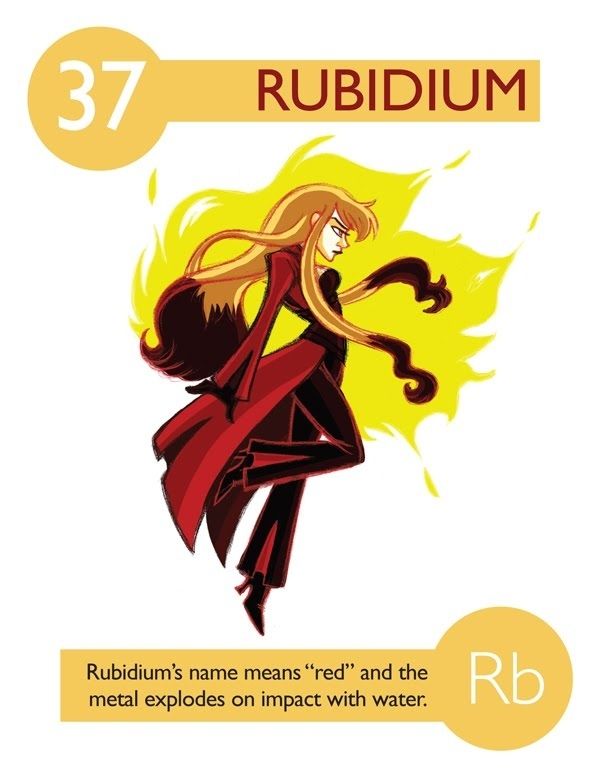 Protect our school! Burnaby South Secondary School under attack from an neighbouring school. The fate of the school is in the hands of this class of modern day warriors. Create an elemental superhero to protect the school (or villain attacking the school) from a list of common elements. Your assignment should include:Profile of your superhero (11pt)A creative name for your superhero that includes either the name of the element or the chemical symbol Identify whether is it a hero or villainAt least six super powers and how/why your character uses themmust be based on the chemical and physical properties of the element Some of its main allies (elements with which it forms compounds) and enemies (elements which it cannot/hates forming compounds) – you may want to use the names of your friends’ heroes and villains. Create an interesting backstory of how your hero came to be (based on the elements history). Elemental Information: (10)Elemental name, symbol, atomic number, #protons, electrons, neutronsCharacteristics (physical and chemical properties) of element when in its natural state (melting point, boiling point, density, phase at room temperature, colour, texture, hardness or softness, odour, reactivity, conductivity, ductility, etc) –minimum of 6Where on the periodic table is your element found? (Metal, non-metal, metalloid). What family is your element in? What features define your element? (something unique about your element Where it is commonly found in nature?Can it be found pure or is it always in compounds?What types of compounds does it form?How can the element be isolated from its compounds?Importance: How is your element used today? What is the economic importance of the element in Canada or elsewhere in the world? Eg. superconductor, semi-conductor, jewelry, etc)Historical perspectiveWhere/When/Who/How your element was discovered. This could be when your superhero was born, or when they got their powers—any important moment in that superhero’s lifeImage of your superhero (10)This section should include an image (in color) of your Element Superhero on a standard sized (8.5x11), clean sheet of WHITE paper. -Drawing must incorporate at least 3 of the characteristics/properties of the element. You will need to note the properties on the back of the drawing.-Drawing must correspond to the qualities of your superhero. For example, if sulfur is your chosen element, the superhero’s uniform or hair or skin, etc. could be yellow since sulfur has a characteristic yellow color.Good use of colour and spaceYou can either draw your image or use graphic design (Hero Machine 2.5 or Hero Machine 3.0 are useful resources) Not copied from the internetReferences (2pt)You must include a WORKS CITED section Minimum of three sources (Print or Internet) Wiki is not a reliable sourceBegin by checking out www.periodicvideos.com to see short videos about different elements and its properties. Please attach this sheet to the back of your project. Character’s NameVillain or Hero?1Six super powers Six superpowers based on elements’ chemical and physical properties and description of how they are used.6Superhero’s allies and enemiesOther elements with which it forms compoundsElements with which it won’t form compounds2PortraitA portrait that is clear, neat, and demonstrates properties of the elementGood use of color and space32Superhero’s storyIn complete sentencesIncorporates element’s history and some characteristics5Element Info (can be in point form)	Elemental symbol, Atomic number, #protons, electrons, neutronsFamilyCharacteristics (physical and chemical properties) of element Where it is commonly found in nature1151Overall creativity and effort4ReferencesCitedMinimum of 3 reliable sources2Total33